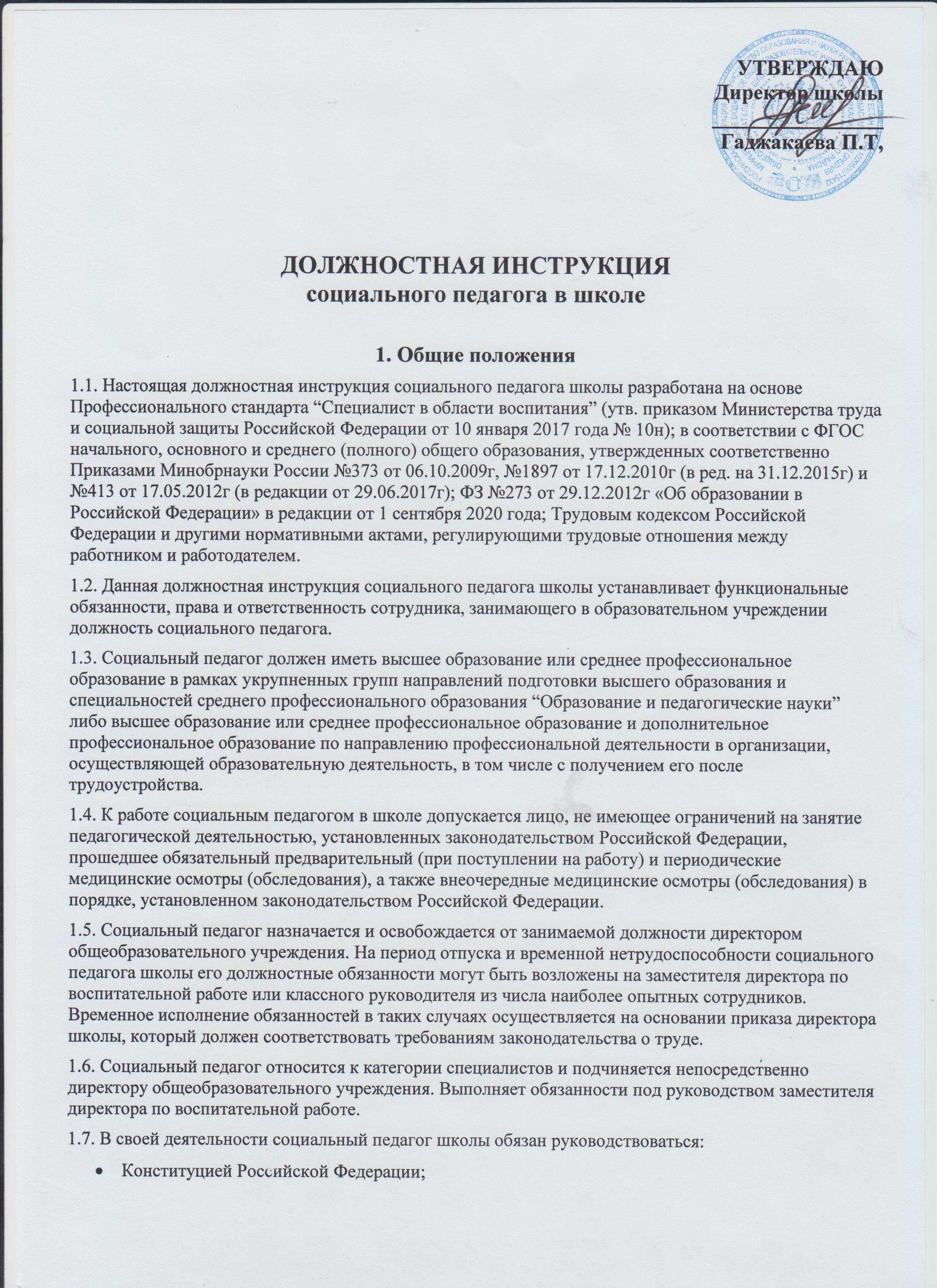 Федеральным Законом «Об образовании в Российской Федерации»;«Семейным кодексом» Российской Федерации;указами Президента Российской Федерации и решениями Правительства Российской Федерации, непосредственно касающихся социальной защиты детей;административным и трудовым законодательством Российской Федерации;правилами и нормами охраны труда и пожарной безопасности;Уставом и локальными правовыми актами общеобразовательного учреждения (в том числе Правилами внутреннего трудового распорядка, приказами и распоряжениями директора школы);трудовым договором (контрактом).1.8. Социальный педагог школы руководствуется в работе должностной инструкцией, разработанной с учетом профстандарта, инструкцией по охране труда для социального педагога, инструкциями по охране труда при работе с персональным компьютером и иной оргтехникой, строго соблюдает Конвенцию о правах ребенка.1.9. Социальный педагог школы должен знать:нормативные правовые акты в области защиты прав ребенка, включая международные;нормативные правовые акты Российской федерации в области образования, воспитания, социальной работы с детьми и молодежью;методы социально-педагогической диагностики, изучения ситуаций жизнедеятельности обучающихся, выявления их потребностейподходы, формы и методы социально-педагогической поддержки учащихся в процессе образования;способы обеспечения реализации и защиты прав обучающихся в процессе образования;особенности формирования социальной компетентности у учащихся разного возраста;основы социально-педагогической деятельности по социальной адаптации обучающихся, помощи им в освоении социальных ролей;основы проектирования программ социально-педагогического сопровождения детей в процессе социализации;подходы к планированию мероприятий по организации свободного времени обучающихся;способы планирования социально и личностно значимой деятельности обучающихся с целью расширения их социокультурного опыта;формы и методы социально-педагогической поддержки детей и молодежи в трудной жизненной ситуации;основные направления профилактики социальных девиаций среди обучающихся;формы и методы профилактической работы с детьми и семьями группы социального риска;социально-педагогические условия обеспечения социальной реабилитации школьников, имевших проявления девиантного поведения;способы обеспечения досуговой занятости детей;теория и методика социально-педагогической работы с детьми по месту жительства;нормативные правовые акты, определяющие меры ответственности педагогических работников за жизнь и здоровье обучающихся;требования охраны труда, жизни и здоровья учащихся; санитарно-гигиенические требования к организации работы с детьми;права и свободы учащихся в области образования;формы и методы консультирования педагогов, родителей (законных представителей) и обучающихся по вопросам реализации прав детей;механизмы реализации социально-педагогической поддержки учащихся в освоении образовательных программ;особенности формирования социальной компетентности обучающихся разного возраста;основные направления и виды деятельности школьников, обеспечивающие расширение у них актуального социокультурного опыта;формы и методы организации социально и личностно значимой деятельности школьников разного возраста;методы формирования воспитывающей атмосферы в общеобразовательном учреждении, обеспечения позитивного общения детей;технологии педагогической поддержки обучающихся в проектировании индивидуального маршрута, ситуациях самоопределения;технологии социально-педагогической поддержки детей в трудной жизненной ситуации и социально опасном положении;формы и методы профилактики социальных девиаций, работы с детьми и семьями группы социального риска;особенности детей, проявляющих девиантное поведение, имеющих различные формы зависимостей;педагогические технологии социальной реабилитации школьников, имевших проявления девиантного поведения;формы работы с детьми по месту жительства;механизмы обеспечения досуговой занятости обучающихся, проведения культурно-просветительских мероприятий;социально-педагогический потенциал различных институтов социализации, методы его изучения и условия эффективной реализации;формы социального партнерства институтов социализации в целях позитивной социализации детей;источники актуальной информации в области социально-педагогической поддержки школьников в процессе социализации;подходы к методическому обеспечению программ социально-педагогической поддержки обучающихся в процессе социализации;особенности современной семьи, семейного воспитания, работы с родителями, их консультирования;социально-педагогические средства поддержки школьников в построении социальных отношений, социальной адаптации;нормативно-правовые акты в области трудоустройства, патроната, обеспечения жильем, пособиями, оформления сберегательных вкладов, использования ценных бумаг детей из числа сирот и оставшихся без попечения родителей;механизмы программно-методического обеспечения социального партнерства институтов социализации по вопросам социально-педагогической поддержки учащихся;подходы к программно-методическому обеспечению социально-педагогической работы с детьми по месту жительства;средства профилактики социальных рисков, девиантного поведения;методика социальной реабилитации школьников;основы образовательного менеджмента, управления воспитательным процессом, организационной культуры;формы и методы контроля реализации программ и мероприятий по социально-педагогической поддержке учеников школы;методы диагностики и анализа результатов реализации программ и мероприятий по социально-педагогической поддержке детей;приоритетные направления развития образовательной системы Российской Федерации;Правила внутреннего трудового распорядка, режим работы общеобразовательного учреждения;правила по охране труда и пожарной безопасности.1.10. Социальный педагог должен уметь:осуществлять отбор социально-педагогических методов изучения ситуаций жизнедеятельности обучающихся;применять социально-педагогические методы изучения ситуаций жизнедеятельности учащихся для выявления их потребностей;определять необходимый перечень мер по социально-педагогической поддержке детей в процессе образования;определять необходимый перечень мер по реализации и защите прав обучающихся в процессе образования;разрабатывать программы формирования у детей социальной компетентности;разрабатывать мероприятия по социальной адаптации школьников к новой жизненной ситуации;проектировать и организовывать социально и личностно значимую деятельность учащихся с целью формирования и расширения у них социокультурного опыта;планировать и проводить работу с учениками, оказавшимися в трудной жизненной ситуации, с учетом специфики их социальных проблем;разрабатывать меры по социальной реабилитации школьников, имевших проявления девиантного поведения;разрабатывать меры по обеспечению досуговой занятости детей в общеобразовательном учреждении и по месту жительства;проводить консультирование педагогов, родителей (законных представителей) и обучающихся по вопросам реализации прав обучающихся в процессе образования;реализовывать меры по социально-педагогической поддержке обучающихся в освоении образовательных программ;проводить занятия и культурно-просветительские мероприятия по формированию у обучающихся социальной компетентности;оказывать консультативную помощь школьникам в принятии решений в ситуациях самоопределения;планировать мероприятия и применять социально-педагогические технологии профилактики девиантногоповедения учащихся школы;организовывать индивидуальную профилактическую работу с обучающимися и семьями группы социального риска;координировать и согласовывать совместную деятельность с социальными институтами по обеспечению позитивной социализации обучающихся и их социально-педагогической поддержке;осуществлять поиск информационных ресурсов, методической литературы, инновационного опыта и их анализ;осуществлять отбор материалов, актуальных для реализуемых программ социально-педагогической поддержки детей;разрабатывать информационно-методические материалы для программ социально-педагогической поддержки учащихся, предназначенные для их участников – педагогов, родителей (законных представителей), обучающихся;формировать информационно-методическую базу для консультирования родителей (законных представителей) по вопросам обеспечения позитивной социализации обучающихся;оказывать школьникам организационно-педагогическую поддержку в построении социальных отношений, адаптации к новым жизненным ситуациям;реализовывать мероприятия по социально-педагогической поддержке обучающихся из числа сирот и оставшихся без попечения родителей;осуществлять организационно-методическое сопровождение мероприятий по профилактике девиантного поведения обучающихся;осуществлять организационно-методическое сопровождение программ и мероприятий по социальной реабилитации обучающихся;проводить мероприятия по формированию безопасной информационной средыреализовывать организационные меры и методическое сопровождение совместной деятельности социальных институтов по социально-педагогической поддержке разных категорий обучающихся;осуществлять контроль и анализ результатов реализации программ и мероприятий по социально-педагогической поддержке детей.1.11. Социальный педагог общеобразовательного учреждения должен пройти обучение и иметь навыки оказания первой помощи, знать порядок действий при возникновении пожара или иной чрезвычайной ситуации, эвакуации.1.12. Педагогическим работниками запрещается использовать образовательную деятельность для политической агитации, принуждения обучающихся к принятию политических, религиозных или иных убеждений либо отказу от них, для разжигания социальной, расовой, национальной или религиозной розни, для агитации, пропагандирующей исключительность, превосходство либо неполноценность граждан по признаку социальной, расовой, национальной, религиозной или языковой принадлежности, их отношения к религии, в том числе посредством сообщения обучающимся недостоверных сведений об исторических, о национальных, религиозных и культурных традициях народов, а также для побуждения обучающихся к действиям, противоречащим Конституции Российской Федерации.2. Трудовые функцииСоциальный педагог в школе оказывает социально-педагогическую поддержку учащихся в процессе социализации:2.1. Планирование мер по социально-педагогической поддержке обучающихся в процессе социализации.2.2. Организация социально-педагогической поддержки детей в процессе социализации.2.3. Организационно-методическое обеспечение социально-педагогической поддержки школьников.3. Должностные обязанности Социальный педагог в школе имеет следующие должностные обязанности:3.1. В рамках трудовой функции планирования мер по социально-педагогической поддержке обучающихся в процессе социализации:анализ ситуаций жизнедеятельности школьников;разработка мер по социально-педагогической поддержке детей в процессе образования;проектирование программ формирования у учащихся социальной компетентности, социокультурного опыта;разработка мер по социально-педагогическому сопровождению обучающихся в трудной жизненной ситуации;разработка мер по профилактике социальных девиаций среди детей;планирование совместной деятельности с институтами социализации в целях обеспечения позитивной социализации обучающихся;осуществление комплекса мероприятий, направленных на воспитание, образование, развитие и социальную защиту личности в образовательном учреждении и по месту жительства учащихся;изучение психолого-медико-педагогические особенностей личности учащихся и ее микросреды, а также условий жизни;выявление интересов и потребностей, трудностей и проблем, конфликтных ситуаций, а также негативных отклонений в поведении учащихся и своевременное оказание им социальной помощи и необходимой поддержки.выполнение прогнозов тенденций изменения ситуации в обществе и в образовании с целью внесения предложений по корректировке стратегии развития общеобразовательного учреждения;осуществление планирования и организации мероприятий по повышению профессиональной подготовки классных руководителей и воспитателей групп продленного дня в вопросах социальной адаптации учащихся;определение задач, форм и методов социально-педагогической работы с учащимися, а также способов решения личных и социальных проблем учащихся, применяя для этого современные образовательные технологии, включая информационные, а также цифровые образовательные ресурсы.3.2. В рамках трудовой функции организации социально-педагогической поддержки обучающихся в процессе социализации:организация социально-педагогической поддержки детей в процессе образования;реализация культурно-просветительских программ и мероприятий по формированию у учащихся социальной компетентности и позитивного социального опыта;организация социально-педагогической поддержки детей в трудной жизненной ситуации;профилактическая работа с детьми группы социального риска;организация социальной реабилитации школьников, имевших проявления девиантного поведения;обеспечение досуговой занятости учащихся школы;организация совместной деятельности с социальными институтами в целях позитивной социализации обучающихся;выступление в качестве посредника между личностью ребенка и общеобразовательным учреждением, семьей, социальной средой, специалистами различных социальных служб, ведомств и административных органов;проведение анализа личностных проблем школьников с целью оказания им своевременной социальной помощи и необходимой поддержки, а также перспективных возможностей общеобразовательного учреждения в области осуществления проектов адаптации учащихся в современной социальной среде;осуществление координации совместной деятельности отдельных участников проектов и программ, направленных на социальную адаптацию учащихся, взаимодействия деятельности сотрудников общеобразовательного учреждения и привлекаемых представителей других организаций по вопросам социальной адаптации учащихся.3.3. В рамках трудовой функции организационно-методического обеспечения социально-педагогической поддержки обучающихся:разработка нормативных документов, предназначенных для участников школьных проектов и программ, направленных на социальную адаптацию учащихся;разработка отдельных фрагментов программы развития общеобразовательного учреждения и других стратегических документов;разработка методических материалов для реализации программ и мероприятий по социально-педагогической поддержке обучающихся;разработка методических материалов для консультирования обучающихся по построению социальных отношений, адаптации к новым жизненным ситуациям;осуществление методического сопровождения деятельности педагогов по развитию у родителей (законных представителей) социально-педагогической компетентности;организационно-методическое сопровождение совместной деятельности с институтами социализации по социально-педагогической поддержке детей;организация и методическое обеспечение контроля результатов деятельности по социально-педагогической поддержке школьников;осуществление руководства деятельностью воспитателей групп продленного дня и классных руководителей по социальной адаптации учащихся, создания и установления гуманных, нравственно здоровых отношений в социальной среде;осуществление контроля реализации проектов и программ, направленных на социальную адаптацию учащихся, ресурсного обеспечения школьных проектов и программ, направленных на социальную адаптацию учащихся, выполнения принятых решений в области социальной адаптации, последующей социальной адаптации выпускников общеобразовательного учреждения;проведение консультаций с родителями (законными представителями) учащихся, воспитателями групп продленного дня и классными руководителями по вопросам социальной адаптации учащихся, а также с лицами, привлеченными к сотрудничеству с общеобразовательным учреждением, по вопросам социальной адаптации учащихся.3.4. Социальный педагог школы принимает активное участие:в организации самостоятельной деятельности учащихся, в том числе исследовательской;в проведении работы по трудоустройству, патронажу, обеспечению жильем, пособиями, оформлению сберегательных вкладов, использованию ценных бумаг учащихся из числа сирот и детей, оставшихся без попечения родителей;в работе педагогических и методических советов, а также в других формах методической работы;в подготовке и проведении родительских собраний, оздоровительных, воспитательных и других мероприятий, которые предусмотрены образовательной программой.3.5. Социальный педагог школы:использует в своей профессиональной деятельности информационно-коммуникационные технологий, в том числе текстовые редакторы и электронные таблицы;проводит обсуждения с учащимися актуальных событий современности;принимает меры по социальной защите и помощи, реализации прав и свобод каждого ребенка в школе;соблюдает инструкции по охране труда при выполнении работ, при работе с персональным компьютером и оргтехникой, требования пожарной безопасности;организовывает и координирует совместную работу педагогов, родителей (или законных представителей) учащихся, специалистов социальных служб, семейных и молодежных служб занятости, благотворительных организаций и других лиц, направленную на оказание помощи учащимся, которые:нуждаются в опеке и попечительстве;имеют ограниченные физические возможности;обладают девиантным поведением;попали в неблагоприятные или экстремальные ситуации.3.6. Социальный педагог строго соблюдает требования охраны труда, пожарной и антитеррористической безопасности, этику и культуру поведения.3.7. Принимает участие в деятельности педагогических и методических советов, в совещаниях и родительских собраниях, воспитательных и других мероприятиях, установленных образовательной программой, в организации и проведении консультативной помощи родителям или лицам, их заменяющим.3.8. Повышает профессиональную квалификацию, своевременно проходит периодические медицинские осмотры.3.9. Соблюдает этические нормы поведения в общеобразовательном учреждении, быту, общественных местах, соответствующие общественному положению педагога.3.10. Соблюдает права и свободы школьников, содействует охране прав личности детей в соответствии с Конвенцией ООН о правах ребенка.3.11. Обеспечивает сохранность подотчетного оборудования, организует и способствует пополнению кабинета социального педагога методическими материалами.4. ПраваСоциальный педагог школы имеет право в пределах своей компетенции:4.1. Принимать участие:в разработке социальной политики и стратегии развития общеобразовательного учреждения, а также в создании соответствующих стратегических документов;в разработке любых управленческих решений, которые касаются вопросов социальной адаптации школьников;в разработке положений о подразделениях, которые занимаются работой по социальной адаптации учащихся, их компетенции, обязанностях, полномочиях, ответственности;в ведении переговоров с партнерами образовательного учреждения по проектам и программам, направленным на социальную адаптацию детей.4.2. Вносить свои предложения:о создании и ликвидации временных коллективов, групп и объединений, занимающихся проектами и программами, направленными на социальную адаптацию учащихся;о начале, прекращении или приостановлении конкретных проектов и программ, направленных на социальную адаптацию школьников.4.3. Устанавливать от имени общеобразовательного учреждения деловые контакты с физическими лицами и юридическими организациями, которые могут способствовать социальной адаптации детей.4.4. Запрашивать для контроля и внесения изменений рабочую документацию классных руководителей и воспитателей групп продленного дня по вопросам социальной адаптации учащихся.4.5. Контролировать и оценивать ход и результаты проектов и программ, направленных на социальную адаптацию обучающихся, налагать запрет на некоторые из них, способные привести к ухудшению здоровья учащихся, нарушению техники безопасности, которые не предусматривают профилактики, компенсации и преодоления возможных негативных последствий.4.6. Требовать от участников учебно-воспитательных отношений выполнения норм и требований профессиональной этики, соблюдения принятых школьным сообществом планов и программ (носящих обязательный характер), направленных на социальную адаптацию школьников.4.7. Отдавать распоряжения классным руководителям, воспитателям групп продленного дня, психологу, классным воспитателям, обслуживающему персоналу, касающиеся вопросов социального характера.4.8. Привлекать к дисциплинарной ответственности учащихся за проступки, которые приводят к дезорганизации учебно-воспитательной деятельности, в порядке, установленном правилами о поощрениях и взысканиях в общеобразовательном учреждении.4.9. Своевременно повышать свою квалификацию.4.10. На добровольной основе подавать заявки на аттестацию по соответствующей квалификационной категории и получить ее в случае успешного прохождения аттестации.4.11. Защищать свою профессиональную честь и достоинство.4.12. Знакомиться с жалобами и другими документами, содержащими оценку его работы, давать по ним объяснения.4.13. Проходить ежегодный бесплатный медицинский осмотр.4.14. Соблюдать этические нормы поведения в общеобразовательном учреждении, в быту, в общественных местах, соответствующие общественному положению педагога.5. Ответственность5.1. Социальный педагог общеобразовательного учреждения несет дисциплинарную ответственность:в порядке, установленном трудовым законодательством Российской Федерации, за неисполнение или ненадлежащее исполнение без уважительных причин:Устава и Правил внутреннего трудового порядка общеобразовательного учреждения;законных распоряжений директора школы и других локальных нормативных актов;своей должностной инструкции социального педагога школы, в том числе за неиспользование предоставленных данной должностной инструкцией прав.За грубое нарушение трудовых обязанностей в качестве дисциплинарного наказания может быть применено увольнение.5.2. За применение, в том числе однократное, таких методов воспитания, которые связанны с физическим и (или) психическим насилием над личностью учащегося, социальный педагог общеобразовательного учреждения должен быть освобожден от занимаемой должности в соответствии с трудовым законодательством и Федеральным Законом “Об образовании в Российской Федерации”. Увольнение за данный проступок не является мерой дисциплинарной ответственности.5.3. В порядке, установленном законодательством Российской Федерации, социальный педагог общеобразовательного учреждения несет ответственность:за безопасное проведение образовательной и воспитательной деятельности в школе;за не принятие мер по оказанию первой неотложной доврачебной помощи пострадавшим, оперативное оповещение руководства о несчастном случае;за не проведение инструктажа учащихся по охране труда на учебных занятиях, воспитательных мероприятиях с обязательной его регистрацией в классном журнале или журнале инструктажа учащихся по охране труда.за нарушение правил противопожарной безопасности, охраны труда, санитарно-гигиенических правил;за жизнь и здоровье школьников во время организации экскурсионных поездок и мероприятий.5.4. За умышленное причинение общеобразовательному учреждению или участникам образовательной деятельности ущерба в связи с исполнением (неисполнением) своих должностных обязанностей социальный педагог школы несет материальную ответственность в порядке, установленном трудовым и гражданским законодательством Российской Федерации.6. Взаимоотношения. Связи по должностиСоциальный педагог школы должен:6.1. Работать в режиме ненормированного рабочего дня по графику, составленному исходя из 36-часовой рабочей недели и утвержденному директором общеобразовательного учреждения.6.2. Планировать свою работу на каждый учебный год и каждую учебную четверть под руководством заместителя директора по воспитательной работе. План работы должен быть утвержден директором общеобразовательного учреждения не позднее пяти дней с начала планируемого периода.6.3. Предоставлять заместителю директора по воспитательной работе письменный отчет о своей деятельности в течение 10 дней после завершения каждого учебного периода.6.4. Получать от директора общеобразовательного учреждения и заместителя директора по воспитательной работе информацию нормативно-правового характера, знакомится под расписку с соответствующими документами.6.5. Систематически совершать обмен информацией по вопросам, входящим в свою компетенцию, с педагогическими сотрудниками и заместителями директора общеобразовательного учреждения.6.6. Своевременно информировать администрацию школы о возникших затруднениях в процессе осуществления проектов и программ, направленных на социальную адаптацию учащихся.7. Заключительные положения7.1. Ознакомление социального педагога школы с настоящей должностной инструкцией социального педагога осуществляется при приеме на работу (до подписания трудового договора).7.2. Один экземпляр должностной инструкции находится у работодателя, второй – у сотрудника.7.3. Факт ознакомления работника с настоящей должностной инструкцией подтверждается подписью в экземпляре должностной инструкции, хранящемся у работодателя, а также в журнале ознакомления с должностными инструкциями.(подпись)Ознакомлен/         /20г.